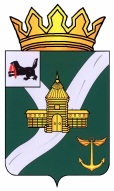 КОНТРОЛЬНО-СЧЕТНАЯ КОМИССИЯ УСТЬ-КУТСКОГО МУНИЦИПАЛЬНОГО ОБРАЗОВАНИЯ(КСК УКМО)ЗАКЛЮЧЕНИЕ№ 01-14з на проект решения Думы Усть-Кутского муниципального образования «О внесении изменений в решение Думы Усть-Кутского муниципального образования от 23.12.2019 г. №242 «О бюджете Усть-Кутского муниципального образования на 2020 год и на плановый период 2021 и 2022 годов»     Утвержденораспоряжением председателя    КСК УКМО    от 23.03.2020 №23-пЗаключение Контрольно-счетной комиссии Усть-Кутского муниципального образования (далее - Заключение) на проект решения Думы Усть-Кутского муниципального образования «О внесении изменений в решение Думы Усть-Кутского муниципального образования от 23.12.2019 г. №242 «О бюджете Усть-Кутского муниципального образования на 2020 год и на плановый период 2021 и 2022 годов» (далее – Проект решения) подготовлено в соответствии с частью 2 статьи 157 Бюджетного кодекса Российской Федерации, частью 2 статьи 9 Федерального закона от 07.02.2011 №6-ФЗ «Об общих принципах организации и деятельности контрольно-счетных органов субъектов Российской Федерации и муниципальных образований»,  Положением «О Контрольно-счетной комиссии Усть-Кутского муниципального образования», утвержденным решением Думы  УКМО от 30.08.2011 № 42, иными нормативными правовыми актами Российской Федерации, Иркутской области и Усть-Кутского муниципального образования (далее – УКМО). Проект решения внесен Администрацией Усть-Кутского муниципального образования на рассмотрение Думы Усть-Кутского муниципального образования (далее – Дума УКМО) 18.03.2020 г. Целями проведения экспертизы проекта решения явились определение соблюдения бюджетного и иного законодательства исполнительным органом местного самоуправления при разработке проекта решения о внесении изменений в районный бюджет на очередной 2020 год и плановый период 2021 и 2022 годов, анализ объективности планирования доходов и расходов бюджета.Внесение изменений в районный бюджет на 2020 год и на плановый период 2021 и 2022 годов обусловлено необходимостью:- уточнения объёма прогнозируемых поступлений по отдельным видам налоговых и неналоговых доходов районного бюджета на основании сведений главных администраторов доходов об ожидаемом поступлении доходов на 2020 год;- уточнения объёма безвозмездных поступлений от бюджетов других уровней на 2020 год и на плановый период 2020 и 2021 годов в соответствии с Постановлением Правительства Иркутской области от 29.01.2020 №36-пп «О распределении субсидий местным бюджетам из областного бюджета в целях софинансирования расходных обязательств муниципальных образований Иркутской области по вопросам местного значения по организации отдыха детей в каникулярное время на укрепление материально-технической базы муниципальных учреждений, оказывающих услуги по организации отдыха и оздоровления детей в Иркутской области, между муниципальными образованиями Иркутской области в 2020 году»;- внесения изменений в текстовую часть решения Думы Усть-Кутского муниципального образования «О бюджете Усть-Кутского муниципального образования на 2020 год и плановый период 2021 и 2022 годов»;	- перераспределения свободных бюджетных ассигнований между отдельными разделами и подразделами, целевыми статьями и видами расходов бюджетной классификации главными распорядителями бюджетных средств;	- уточнения кодов расходов бюджетной классификации;	- предоставления иных межбюджетных трансфертов бюджетам поселений.	В текущем году это первое изменение бюджета УКМО на 2020 год и плановый период 2021 и 2022 годов.Общий объем доходов районного бюджета на 2020 год предлагается увеличить на 14 345,6 тыс. рублей к плановым назначениям, утвержденным решением Думы УКМО от 23.12.2019 г. №242. Общий объем расходов планируется увеличить на 105 246,6 тыс. рублей к плановым назначениям, утвержденным решением Думы УКМО от 23.12.2019 г. №242, из них на выплату заработной платы с начислениями на нее работникам учреждений бюджетной сферы, финансируемых из районного бюджета – 47 959,7 тыс. рублей, предоставление иных межбюджетных трансфертов (далее – иные МБТ) бюджетам поселений – 50 507,3 тыс. рублей.С учетом предложенных изменений районного бюджета по доходам и расходам размер дефицита бюджета на 2020 год составит 181 209,3 тыс. рублей или 16,1% утвержденного общего годового объема доходов районного бюджета без учета утвержденного объема безвозмездных поступлений (увеличение к первоначальному дефициту на 90 901,0 тыс. рублей), что не противоречит бюджетному законодательству, поскольку превышение дефицита бюджета Усть-Кутского муниципального образования над ограничениями, установленными пунктом 3 статьи 92.1 Бюджетного кодекса Российской Федерации, осуществлено в пределах суммы снижения остатков средств на счетах по учету средств бюджета Усть-Кутского муниципального образования в объеме 120 602,9 тыс. рублей. Статьей 14 решения Думы УКМО о бюджете на 2020-2022 годы предусматривается направление остатков средств районного бюджета на покрытие временных кассовых разрывов, возникающих при исполнении районного бюджета, и на увеличение бюджетных ассигнований на оплату заключенных муниципальных контрактов на поставку товаров, выполнение работ, оказание услуг, подлежавших оплате в отчетном финансовом году. Дефицит бюджета Усть-Кутского муниципального образования без учета суммы снижения остатков средств   - 60 606,4 тыс. рублей, что составляет 5,4% утвержденного общего годового объема доходов районного бюджета без учета утвержденного объема безвозмездных поступлений. Налоговые и неналоговые доходы бюджета планируются в объеме         1 125 431,5 тыс. рублей, что на 9 416,5 тыс. рублей больше принятого бюджета на 2020 год. Проектом решения предлагается:увеличить налоговые доходы по отношению к первоначальному бюджету на 9 373,6 тыс. рублей, в том числе:- увеличить доходы от уплаты налога на доходы физических лиц на 11 233,0 тыс. рублей и утвердить в сумме 869 347,0 тыс. рублей;- уменьшить плановые назначения по доходам от уплаты акцизов на нефтепродукты на 1 859,4 тыс. рублей и утвердить в сумме 13 774,6 тыс. рублей (на основании прогноза главного администратора доходов от акцизов на нефтепродукты – Управления Федерального казначейства по Иркутской области);увеличить неналоговые доходы на 42,9 тыс. рублей, в том числе:- увеличить плановые назначения по доходам от сдачи в аренду имущества, находящегося в оперативном управлении органов управления муниципальных районов на 3,3 тыс. рублей и утвердить в сумме 313,3 тыс. рублей (на основании договора арендной платы за стояночное место в гараже МКУ МФЦ Управления культуры, спорта и молодежной политики Администрации УКМО);- увеличить плановые назначения по доходам, поступающим в порядке возмещения расходов, понесенных в связи с эксплуатацией имущества муниципальных районов на 39,6 тыс. рублей и утвердить в сумме 226,6 тыс. рублей (на основании договора арендной платы за стояночное место в гараже МКУ МФЦ Управления культуры, спорта и молодежной политики Администрации УКМО).- безвозмездные поступления предлагается увеличить на 4 929,1 тыс. рублей, в том числе за счет средств областного бюджета на сумму 1 499,6 тыс. рублей – субсидия в целях софинансирования расходных обязательств муниципальных образований Иркутской области по вопросам местного значения по организации отдыха детей в каникулярное время на укрепление материально-технической базы муниципальных учреждений, оказывающих услуги по организации отдыха и оздоровления детей. Динамика прогнозирования доходов районного бюджета на 2020 год представлена в приложении 1 к Заключению на Проект решения.Проектом решения предлагается бюджетные ассигнования по расходам по разделам и подразделам классификации расходов:увеличить- общегосударственные вопросы (раздел 0100) на 36 888,9 тыс. рублей;- национальная экономика (раздел 0400) на 12 795,4 тыс. рублей;- жилищно-коммунальное хозяйство (раздел 0500) на 26 464,9 тыс. рублей:- культура (раздел 0800) на 18 260,4 тыс. рублей;- социальная политика (раздел 1000) на 81,8 тыс. рублей;- физическая культура и спорт (раздел 1100) на 14 734,4 тыс. рублейуменьшить- образование (раздел 0700) на 4 034,2 тыс. рублей.Распределение бюджетных ассигнований районного бюджета по разделам и подразделам классификации расходов бюджетов на 2020 год представлено в приложении 2 к Заключению на Проект решения.Согласно пояснительной записке, увеличение бюджетных ассигнований по разделу 0100 «Общегосударственные вопросы», в основном, планируются по подразделу 0104 «Функционирование Правительства Российской Федерации, высших исполнительных органов государственной власти субъектов Российской Федерации, местных администраций» за счет средств местного бюджета на 34 040,8 тыс. рублей, в том числе на увеличение бюджетных ассигнований на выплату заработной платы с начислениями на нее работникам Администрации УКМО – 15 650,8 тыс. рублей, а также на предоставление иных МБТ 16 842,7 тыс. рублей поселениям на содержание органов местного самоуправления (выплата заработной платы с начислениями на нее, оплата коммунальных услуг). 	По разделу 0500 «Жилищно-коммунальное хозяйство» увеличение бюджетных ассигнований планируется:	- на сумму 26 464,9 тыс. рублей, в том числе -  иные МБТ, предоставляемые поселениям в целях софинансирования расходных обязательств, возникающих при выполнении полномочий органа местного самоуправления поселения в сумме 21 752,0 тыс. рублей. 	Динамика планирования расходов районного бюджета на 2020 год по главным распорядителям средств районного бюджета представлена в приложении 3 к Заключению на Проект решения.	Расшифровка иных МБТ, предусмотренных в районном бюджете на 2020 год представлена в приложении 4 к Заключению на Проект решения.В ходе анализа текстовой части Проекта решения установлено, что текстовая часть дополняется статьей 13.1, в соответствии с которой поселениям предусматривается предоставление иных МБТ в целях софинансирования расходных обязательств поселений. КСК УКМО считает, что данную статью необходимо дополнить абзацем следующего содержания:«Иные межбюджетные трансферты предоставляются в соответствии с Порядком предоставления межбюджетных трансфертов из бюджета Усть-Кутского муниципального образования, определенным Думой Усть-Кутского муниципального образования».   Также, текстовая часть решения о бюджете (статья 20) дополняется пунктом 3, которым предусматривается предоставление в соответствии с решениями Администрации УКМО юридическим лицам, индивидуальным предпринимателям, физическим лицам грантов в форме субсидий, в том числе предоставляемых на конкурсной основе.Проект решения Думы Усть-Кутского муниципального образования «О внесении изменений в решение Думы Усть-Кутского муниципального образования от 23.12.2019 г. №242 «О бюджете Усть-Кутского муниципального образования на 2020 год и плановый период 2021 и 2022 годов», представленный на рассмотрение Думы Усть-Кутского муниципального образования, соответствует основным положениям бюджетного законодательства Российской Федерации, содержит основные характеристики бюджета, соблюдены принципы сбалансированности бюджета, установленные статьей 33 Бюджетного кодекса Российской Федерации.По итогам проведенной экспертизы Контрольно-счетная комиссия Усть-Кутского муниципального образования делает вывод, что проект решения Думы УКМО «О внесении изменений в решение Думы Усть-Кутского муниципального образования от 23.12.2019 г. №242 «О бюджете Усть-Кутского муниципального образования на 2020 год и на плановый период 2021 и 2022 годов» не противоречит бюджетному законодательству Российской Федерации и рекомендуется к принятию.Председатель Контрольно-счетнойкомиссии УКМО									        Н.С. СмирноваСравнительный анализ основных показателей районного бюджета 2020 годаСравнительный анализ основных показателей районного бюджета 2020 годаСравнительный анализ основных показателей районного бюджета 2020 годаСравнительный анализ основных показателей районного бюджета 2020 годаСравнительный анализ основных показателей районного бюджета 2020 годатыс. рублейПоказателиПервоначальный бюджет на 2020 годУточнение бюджета март 2020 Отклонение (+), (-) Темп роста к показателям первоначального бюджета, %НАЛОГОВЫЕ И НЕНАЛОГОВЫЕ ДОХОДЫ1 116 015,0 1 125 431,59 416,5100,8БЕЗВОЗМЕЗДНЫЕ ПОСТУПЛЕНИЯ1 248 768,71 253 697,84 929,1100,4ВСЕГО ДОХОДЫ2 364 783,72 379 129,314 345,6100,6ВСЕГО РАСХОДЫ2 455 092,02 560 338,6105 246,6104,3ДЕФИЦИТ-90 308,3-181 209,390 901,0200,7